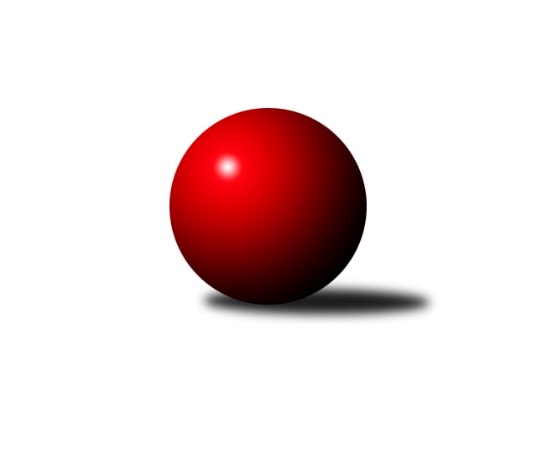 Č.23Ročník 2022/2023	24.5.2024 Mistrovství Prahy 1 2022/2023Statistika 23. kolaTabulka družstev:		družstvo	záp	výh	rem	proh	skore	sety	průměr	body	plné	dorážka	chyby	1.	KK Slavoj C	23	19	1	3	132.0 : 52.0 	(180.5 : 95.5)	2572	39	1761	811	30.9	2.	TJ Rudná	23	16	1	6	126.0 : 58.0 	(178.0 : 98.0)	2545	33	1768	777	39.3	3.	KK Konstruktiva C	23	13	4	6	98.5 : 85.5 	(154.5 : 121.5)	2470	30	1726	743	46.9	4.	KK Slavia Praha	22	12	1	9	96.5 : 79.5 	(141.0 : 123.0)	2467	25	1718	749	44.2	5.	SK Žižkov C	22	12	0	10	93.5 : 82.5 	(126.0 : 138.0)	2409	24	1697	712	47.2	6.	SC Olympia Radotín	23	10	2	11	88.5 : 95.5 	(136.5 : 139.5)	2481	22	1729	752	42.4	7.	VSK ČVUT	23	10	2	11	87.5 : 96.5 	(133.5 : 142.5)	2421	22	1681	741	46.1	8.	TJ Kobylisy B	23	10	1	12	93.5 : 90.5 	(143.0 : 133.0)	2433	21	1717	715	53.7	9.	TJ Kobylisy A	22	9	2	11	85.0 : 91.0 	(119.5 : 144.5)	2417	20	1692	725	50.6	10.	SK Žižkov B	23	10	0	13	87.5 : 96.5 	(142.5 : 133.5)	2470	20	1725	745	43	11.	SK Meteor C	23	10	0	13	80.5 : 103.5 	(117.0 : 159.0)	2333	20	1668	665	56.8	12.	SK Uhelné sklady	23	8	2	13	81.5 : 102.5 	(130.0 : 146.0)	2434	18	1726	708	51.7	13.	KK Velké Popovice	23	5	3	15	66.0 : 118.0 	(109.5 : 166.5)	2354	13	1676	678	53.7	14.	TJ Radlice B	22	5	1	16	55.5 : 120.5 	(96.5 : 167.5)	2387	11	1665	721	57.8Tabulka doma:		družstvo	záp	výh	rem	proh	skore	sety	průměr	body	maximum	minimum	1.	KK Slavoj C	12	11	0	1	75.0 : 21.0 	(101.5 : 42.5)	2717	22	2791	2646	2.	SK Meteor C	12	10	0	2	67.5 : 28.5 	(81.0 : 63.0)	2502	20	2588	2442	3.	KK Konstruktiva C	12	8	2	2	56.5 : 39.5 	(87.0 : 57.0)	2543	18	2667	2454	4.	TJ Rudná	11	8	1	2	68.0 : 20.0 	(96.0 : 36.0)	2627	17	2728	2496	5.	KK Slavia Praha	10	8	0	2	57.0 : 23.0 	(72.0 : 48.0)	2450	16	2540	2313	6.	TJ Kobylisy A	10	7	2	1	53.5 : 26.5 	(70.0 : 50.0)	2366	16	2482	2312	7.	SK Žižkov C	11	8	0	3	59.0 : 29.0 	(76.0 : 56.0)	2637	16	2739	2478	8.	TJ Kobylisy B	11	7	1	3	58.5 : 29.5 	(83.5 : 48.5)	2330	15	2394	2280	9.	SC Olympia Radotín	11	7	1	3	53.5 : 34.5 	(78.5 : 53.5)	2590	15	2745	2446	10.	VSK ČVUT	11	7	0	4	53.0 : 35.0 	(74.0 : 58.0)	2586	14	2657	2493	11.	SK Uhelné sklady	12	6	1	5	49.5 : 46.5 	(76.5 : 67.5)	2388	13	2452	2305	12.	SK Žižkov B	12	6	0	6	50.5 : 45.5 	(82.0 : 62.0)	2577	12	2677	2462	13.	KK Velké Popovice	12	5	2	5	47.5 : 48.5 	(75.0 : 69.0)	2397	12	2492	2332	14.	TJ Radlice B	12	4	0	8	35.5 : 60.5 	(55.0 : 89.0)	2315	8	2419	2177Tabulka venku:		družstvo	záp	výh	rem	proh	skore	sety	průměr	body	maximum	minimum	1.	KK Slavoj C	11	8	1	2	57.0 : 31.0 	(79.0 : 53.0)	2570	17	2697	2332	2.	TJ Rudná	12	8	0	4	58.0 : 38.0 	(82.0 : 62.0)	2536	16	2772	2366	3.	KK Konstruktiva C	11	5	2	4	42.0 : 46.0 	(67.5 : 64.5)	2460	12	2681	2302	4.	KK Slavia Praha	12	4	1	7	39.5 : 56.5 	(69.0 : 75.0)	2470	9	2627	2271	5.	SK Žižkov B	11	4	0	7	37.0 : 51.0 	(60.5 : 71.5)	2470	8	2598	2342	6.	SK Žižkov C	11	4	0	7	34.5 : 53.5 	(50.0 : 82.0)	2404	8	2671	2210	7.	VSK ČVUT	12	3	2	7	34.5 : 61.5 	(59.5 : 84.5)	2401	8	2612	2153	8.	SC Olympia Radotín	12	3	1	8	35.0 : 61.0 	(58.0 : 86.0)	2469	7	2648	2161	9.	TJ Kobylisy B	12	3	0	9	35.0 : 61.0 	(59.5 : 84.5)	2433	6	2654	2257	10.	SK Uhelné sklady	11	2	1	8	32.0 : 56.0 	(53.5 : 78.5)	2431	5	2525	2165	11.	TJ Kobylisy A	12	2	0	10	31.5 : 64.5 	(49.5 : 94.5)	2411	4	2591	2256	12.	TJ Radlice B	10	1	1	8	20.0 : 60.0 	(41.5 : 78.5)	2384	3	2535	2046	13.	KK Velké Popovice	11	0	1	10	18.5 : 69.5 	(34.5 : 97.5)	2348	1	2516	2163	14.	SK Meteor C	11	0	0	11	13.0 : 75.0 	(36.0 : 96.0)	2312	0	2388	2123Tabulka podzimní části:		družstvo	záp	výh	rem	proh	skore	sety	průměr	body	doma	venku	1.	KK Slavoj C	13	11	1	1	77.0 : 27.0 	(104.0 : 52.0)	2569	23 	6 	0 	0 	5 	1 	1	2.	TJ Rudná	13	10	1	2	76.5 : 27.5 	(105.0 : 51.0)	2547	21 	5 	1 	1 	5 	0 	1	3.	KK Konstruktiva C	13	7	3	3	58.5 : 45.5 	(89.5 : 66.5)	2476	17 	3 	2 	2 	4 	1 	1	4.	TJ Kobylisy A	13	7	1	5	57.5 : 46.5 	(77.0 : 79.0)	2430	15 	5 	1 	1 	2 	0 	4	5.	SC Olympia Radotín	13	7	1	5	56.0 : 48.0 	(82.5 : 73.5)	2479	15 	6 	0 	2 	1 	1 	3	6.	VSK ČVUT	13	7	0	6	54.0 : 50.0 	(77.5 : 78.5)	2478	14 	5 	0 	2 	2 	0 	4	7.	SK Žižkov B	12	6	0	6	45.5 : 50.5 	(73.0 : 71.0)	2452	12 	3 	0 	3 	3 	0 	3	8.	TJ Kobylisy B	13	6	0	7	51.5 : 52.5 	(82.5 : 73.5)	2449	12 	4 	0 	3 	2 	0 	4	9.	SK Žižkov C	13	5	0	8	47.5 : 56.5 	(68.5 : 87.5)	2385	10 	4 	0 	3 	1 	0 	5	10.	SK Meteor C	13	5	0	8	43.5 : 60.5 	(68.5 : 87.5)	2335	10 	5 	0 	1 	0 	0 	7	11.	KK Slavia Praha	12	4	1	7	43.0 : 53.0 	(71.0 : 73.0)	2458	9 	3 	0 	2 	1 	1 	5	12.	SK Uhelné sklady	13	3	2	8	43.0 : 61.0 	(69.5 : 86.5)	2448	8 	3 	1 	3 	0 	1 	5	13.	KK Velké Popovice	13	2	3	8	36.5 : 67.5 	(55.5 : 100.5)	2331	7 	2 	2 	2 	0 	1 	6	14.	TJ Radlice B	13	3	1	9	30.0 : 74.0 	(56.0 : 100.0)	2378	7 	2 	0 	2 	1 	1 	7Tabulka jarní části:		družstvo	záp	výh	rem	proh	skore	sety	průměr	body	doma	venku	1.	KK Slavoj C	10	8	0	2	55.0 : 25.0 	(76.5 : 43.5)	2554	16 	5 	0 	1 	3 	0 	1 	2.	KK Slavia Praha	10	8	0	2	53.5 : 26.5 	(70.0 : 50.0)	2479	16 	5 	0 	0 	3 	0 	2 	3.	SK Žižkov C	9	7	0	2	46.0 : 26.0 	(57.5 : 50.5)	2432	14 	4 	0 	0 	3 	0 	2 	4.	KK Konstruktiva C	10	6	1	3	40.0 : 40.0 	(65.0 : 55.0)	2485	13 	5 	0 	0 	1 	1 	3 	5.	TJ Rudná	10	6	0	4	49.5 : 30.5 	(73.0 : 47.0)	2572	12 	3 	0 	1 	3 	0 	3 	6.	SK Uhelné sklady	10	5	0	5	38.5 : 41.5 	(60.5 : 59.5)	2348	10 	3 	0 	2 	2 	0 	3 	7.	SK Meteor C	10	5	0	5	37.0 : 43.0 	(48.5 : 71.5)	2392	10 	5 	0 	1 	0 	0 	4 	8.	TJ Kobylisy B	10	4	1	5	42.0 : 38.0 	(60.5 : 59.5)	2386	9 	3 	1 	0 	1 	0 	5 	9.	VSK ČVUT	10	3	2	5	33.5 : 46.5 	(56.0 : 64.0)	2393	8 	2 	0 	2 	1 	2 	3 	10.	SK Žižkov B	11	4	0	7	42.0 : 46.0 	(69.5 : 62.5)	2492	8 	3 	0 	3 	1 	0 	4 	11.	SC Olympia Radotín	10	3	1	6	32.5 : 47.5 	(54.0 : 66.0)	2483	7 	1 	1 	1 	2 	0 	5 	12.	KK Velké Popovice	10	3	0	7	29.5 : 50.5 	(54.0 : 66.0)	2388	6 	3 	0 	3 	0 	0 	4 	13.	TJ Kobylisy A	9	2	1	6	27.5 : 44.5 	(42.5 : 65.5)	2390	5 	2 	1 	0 	0 	0 	6 	14.	TJ Radlice B	9	2	0	7	25.5 : 46.5 	(40.5 : 67.5)	2384	4 	2 	0 	6 	0 	0 	1 Zisk bodů pro družstvo:		jméno hráče	družstvo	body	zápasy	v %	dílčí body	sety	v %	1.	Viktor Jungbauer 	KK Slavoj C 	20	/	23	(87%)	36	/	46	(78%)	2.	Jan Rokos 	TJ Rudná 	19	/	23	(83%)	32	/	46	(70%)	3.	Pavel Červinka 	TJ Kobylisy A 	18	/	21	(86%)	29	/	42	(69%)	4.	Anton Stašák 	KK Slavoj C 	16	/	21	(76%)	29.5	/	42	(70%)	5.	Pavel Strnad 	TJ Rudná 	15.5	/	23	(67%)	31	/	46	(67%)	6.	Jan Kamín 	TJ Radlice B 	15	/	19	(79%)	28	/	38	(74%)	7.	Aleš Jungmann 	KK Slavia Praha 	15	/	21	(71%)	32	/	42	(76%)	8.	Jiří Mrzílek 	KK Velké Popovice 	14.5	/	21	(69%)	26	/	42	(62%)	9.	Ludmila Erbanová 	TJ Rudná 	14	/	16	(88%)	22	/	32	(69%)	10.	Jan Bürger 	KK Slavoj C 	14	/	21	(67%)	26.5	/	42	(63%)	11.	Pavel Jahelka 	VSK ČVUT  	14	/	22	(64%)	29.5	/	44	(67%)	12.	Michal Matyska 	TJ Kobylisy B 	14	/	22	(64%)	25	/	44	(57%)	13.	Martin Novák 	SK Uhelné sklady 	14	/	23	(61%)	27	/	46	(59%)	14.	Miluše Kohoutová 	TJ Rudná 	13.5	/	23	(59%)	28	/	46	(61%)	15.	Miroslav Bubeník 	KK Slavoj C 	13	/	17	(76%)	23.5	/	34	(69%)	16.	Petr Barchánek 	KK Konstruktiva C 	13	/	20	(65%)	26.5	/	40	(66%)	17.	Jan Knyttl 	VSK ČVUT  	13	/	20	(65%)	25.5	/	40	(64%)	18.	Stanislava Sábová 	SK Žižkov C 	13	/	21	(62%)	22.5	/	42	(54%)	19.	Jiří Kašpar 	KK Slavoj C 	13	/	22	(59%)	25	/	44	(57%)	20.	Pavel Váňa 	SK Žižkov C 	13	/	22	(59%)	22	/	44	(50%)	21.	Robert Asimus 	SC Olympia Radotín 	12.5	/	20	(63%)	24.5	/	40	(61%)	22.	Stanislav Vesecký 	KK Konstruktiva C 	12	/	15	(80%)	22	/	30	(73%)	23.	Vladimír Zdražil 	SC Olympia Radotín 	12	/	20	(60%)	25.5	/	40	(64%)	24.	Martin Pondělíček 	SC Olympia Radotín 	12	/	20	(60%)	23.5	/	40	(59%)	25.	Tomáš Dvořák 	SK Uhelné sklady 	12	/	20	(60%)	23.5	/	40	(59%)	26.	Filip Knap 	KK Slavia Praha 	12	/	20	(60%)	23	/	40	(58%)	27.	Josef Tesař 	SK Meteor C 	12	/	21	(57%)	21	/	42	(50%)	28.	Ivan Harašta 	KK Konstruktiva C 	12	/	22	(55%)	26.5	/	44	(60%)	29.	Pavel Moravec 	TJ Kobylisy B 	12	/	22	(55%)	22.5	/	44	(51%)	30.	Adam Vejvoda 	VSK ČVUT  	12	/	22	(55%)	22	/	44	(50%)	31.	Adam Vaněček 	SK Žižkov C 	11.5	/	17	(68%)	20	/	34	(59%)	32.	Jan Hloušek 	SK Uhelné sklady 	11	/	16	(69%)	21	/	32	(66%)	33.	Miloslav Všetečka 	SK Žižkov B 	11	/	19	(58%)	22	/	38	(58%)	34.	Zdeněk Novák 	KK Slavia Praha 	11	/	19	(58%)	19.5	/	38	(51%)	35.	Robert Kratochvíl 	TJ Kobylisy B 	11	/	20	(55%)	25	/	40	(63%)	36.	Jan Václavík 	KK Slavia Praha 	11	/	20	(55%)	22	/	40	(55%)	37.	Jan Neckář 	SK Žižkov B 	11	/	20	(55%)	22	/	40	(55%)	38.	Lubomír Chudoba 	TJ Kobylisy A 	11	/	20	(55%)	18.5	/	40	(46%)	39.	Irini Sedláčková 	SK Žižkov B 	11	/	23	(48%)	24.5	/	46	(53%)	40.	Karel Mašek 	TJ Kobylisy A 	10.5	/	18	(58%)	21.5	/	36	(60%)	41.	Jan Nowak 	TJ Kobylisy B 	10	/	16	(63%)	18	/	32	(56%)	42.	Lukáš Lehner 	TJ Radlice B 	10	/	18	(56%)	22.5	/	36	(63%)	43.	Petr Moravec 	TJ Kobylisy B 	10	/	20	(50%)	21.5	/	40	(54%)	44.	Karel Vaňata 	KK Slavia Praha 	10	/	22	(45%)	17	/	44	(39%)	45.	Zbyněk Sedlák 	SK Uhelné sklady 	10	/	23	(43%)	20.5	/	46	(45%)	46.	Zdeněk Barcal 	SK Meteor C 	9	/	13	(69%)	13.5	/	26	(52%)	47.	Hana Kovářová 	KK Konstruktiva C 	9	/	17	(53%)	20	/	34	(59%)	48.	Tomáš Pokorný 	SK Žižkov C 	9	/	20	(45%)	18.5	/	40	(46%)	49.	Petr Dvořák 	SC Olympia Radotín 	9	/	21	(43%)	17.5	/	42	(42%)	50.	Josef Gebr 	SK Žižkov B 	9	/	21	(43%)	16	/	42	(38%)	51.	Ladislav Musil 	KK Velké Popovice 	9	/	22	(41%)	17.5	/	44	(40%)	52.	Pavel Dvořák 	SC Olympia Radotín 	9	/	23	(39%)	20.5	/	46	(45%)	53.	Martin Kučerka 	KK Velké Popovice 	8.5	/	16	(53%)	17.5	/	32	(55%)	54.	Přemysl Šámal 	SK Meteor C 	8.5	/	17	(50%)	14.5	/	34	(43%)	55.	Jan Neckář ml.	SK Žižkov B 	8.5	/	22	(39%)	22	/	44	(50%)	56.	Pavel Kasal 	TJ Rudná 	8	/	10	(80%)	14	/	20	(70%)	57.	Stanislav Březina 	KK Slavoj C 	8	/	12	(67%)	18	/	24	(75%)	58.	Petr Pravlovský 	KK Slavoj C 	8	/	12	(67%)	15	/	24	(63%)	59.	Anna Sailerová 	SK Žižkov B 	8	/	14	(57%)	16	/	28	(57%)	60.	Martin Lukáš 	SK Žižkov B 	8	/	16	(50%)	19	/	32	(59%)	61.	Jiří Piskáček 	VSK ČVUT  	8	/	17	(47%)	14	/	34	(41%)	62.	Jaromír Bok 	TJ Rudná 	8	/	20	(40%)	18	/	40	(45%)	63.	Václav Bouchal 	TJ Kobylisy A 	8	/	20	(40%)	13.5	/	40	(34%)	64.	Samuel Fujko 	KK Konstruktiva C 	8	/	22	(36%)	18	/	44	(41%)	65.	Milan Vejvoda 	VSK ČVUT  	8	/	22	(36%)	17	/	44	(39%)	66.	Jaruška Havrdová 	KK Velké Popovice 	8	/	23	(35%)	16	/	46	(35%)	67.	Josef Mach 	TJ Kobylisy B 	7.5	/	18	(42%)	17	/	36	(47%)	68.	Josef Kučera 	SK Meteor C 	7	/	15	(47%)	10	/	30	(33%)	69.	Jindra Pokorná 	SK Meteor C 	7	/	17	(41%)	16	/	34	(47%)	70.	Zdeněk Šrot 	TJ Kobylisy B 	7	/	17	(41%)	11	/	34	(32%)	71.	Petr Knap 	KK Slavia Praha 	7	/	19	(37%)	16	/	38	(42%)	72.	Jan Petráček 	SK Meteor C 	7	/	21	(33%)	18	/	42	(43%)	73.	Antonín Knobloch 	SK Uhelné sklady 	6.5	/	22	(30%)	16.5	/	44	(38%)	74.	Jaroslav Pýcha 	SK Žižkov C 	6	/	9	(67%)	10	/	18	(56%)	75.	Jiří Spěváček 	TJ Rudná 	6	/	11	(55%)	16	/	22	(73%)	76.	Karel Sedláček 	TJ Kobylisy A 	6	/	16	(38%)	10	/	32	(31%)	77.	Miroslav Klement 	KK Konstruktiva C 	6	/	17	(35%)	15	/	34	(44%)	78.	Jiří Ujhelyi 	SC Olympia Radotín 	6	/	18	(33%)	14	/	36	(39%)	79.	Petr Kapal 	KK Velké Popovice 	6	/	22	(27%)	12.5	/	44	(28%)	80.	Bohumil Bazika 	SK Uhelné sklady 	6	/	22	(27%)	11.5	/	44	(26%)	81.	Pavel Mezek 	TJ Kobylisy A 	5.5	/	13	(42%)	10	/	26	(38%)	82.	Tomáš Kazimour 	SK Žižkov C 	5	/	10	(50%)	10	/	20	(50%)	83.	Josef Pokorný 	SK Žižkov C 	4	/	4	(100%)	7	/	8	(88%)	84.	Marek Dvořák 	TJ Rudná 	4	/	5	(80%)	8	/	10	(80%)	85.	David Knoll 	VSK ČVUT  	4	/	6	(67%)	10	/	12	(83%)	86.	Tomáš Jícha 	KK Velké Popovice 	4	/	6	(67%)	5	/	12	(42%)	87.	Pavlína Kašparová 	TJ Radlice B 	4	/	17	(24%)	10.5	/	34	(31%)	88.	Radek Lehner 	TJ Radlice B 	4	/	21	(19%)	14	/	42	(33%)	89.	Bedřich Švec 	KK Velké Popovice 	4	/	21	(19%)	10	/	42	(24%)	90.	Leoš Kofroň 	TJ Radlice B 	4	/	21	(19%)	7.5	/	42	(18%)	91.	Karel Hybš 	KK Konstruktiva C 	3.5	/	15	(23%)	12.5	/	30	(42%)	92.	Zbyněk Lébl 	KK Konstruktiva C 	3	/	4	(75%)	7	/	8	(88%)	93.	Miloslav Dušek 	SK Uhelné sklady 	3	/	7	(43%)	9	/	14	(64%)	94.	Vojtěch Zlatník 	SC Olympia Radotín 	3	/	9	(33%)	6	/	18	(33%)	95.	Tomáš Herman 	SK Žižkov C 	3	/	9	(33%)	6	/	18	(33%)	96.	Ivana Vlková 	SK Meteor C 	3	/	9	(33%)	5	/	18	(28%)	97.	Josef Jurášek 	SK Meteor C 	3	/	11	(27%)	8	/	22	(36%)	98.	Miroslav Kochánek 	VSK ČVUT  	3	/	14	(21%)	5.5	/	28	(20%)	99.	Tomáš Rejpal 	VSK ČVUT  	2.5	/	4	(63%)	4	/	8	(50%)	100.	Štěpán Fatka 	TJ Rudná 	2	/	2	(100%)	4	/	4	(100%)	101.	Milan Mareš 	KK Slavia Praha 	2	/	2	(100%)	3	/	4	(75%)	102.	Martin Povolný 	SK Meteor C 	2	/	2	(100%)	3	/	4	(75%)	103.	Hana Křemenová 	SK Žižkov C 	2	/	3	(67%)	3	/	6	(50%)	104.	Tomáš Eštók 	KK Konstruktiva C 	2	/	4	(50%)	5	/	8	(63%)	105.	Michal Truksa 	SK Žižkov C 	2	/	4	(50%)	2	/	8	(25%)	106.	Jiří Škoda 	VSK ČVUT  	2	/	5	(40%)	3	/	10	(30%)	107.	Vladimír Kohout 	TJ Kobylisy A 	2	/	6	(33%)	6	/	12	(50%)	108.	Jan Vojáček 	TJ Radlice B 	2	/	7	(29%)	5	/	14	(36%)	109.	Tomáš Jiránek 	KK Slavia Praha 	2	/	8	(25%)	7.5	/	16	(47%)	110.	Jaromír Žítek 	TJ Kobylisy A 	2	/	11	(18%)	7	/	22	(32%)	111.	Filip Beneš 	TJ Radlice B 	1.5	/	3	(50%)	2	/	6	(33%)	112.	Vojtěch Vojtíšek 	TJ Kobylisy A 	1	/	1	(100%)	2	/	2	(100%)	113.	Tomáš Vinš 	KK Velké Popovice 	1	/	1	(100%)	2	/	2	(100%)	114.	Miroslav Míchal 	SK Uhelné sklady 	1	/	1	(100%)	1	/	2	(50%)	115.	Luboš Kocmich 	VSK ČVUT  	1	/	2	(50%)	3	/	4	(75%)	116.	Bohumil Fojt 	SK Meteor C 	1	/	2	(50%)	2	/	4	(50%)	117.	Petr Sedláček 	KK Slavoj C 	1	/	2	(50%)	2	/	4	(50%)	118.	Jarmila Zimáková 	TJ Rudná 	1	/	2	(50%)	2	/	4	(50%)	119.	Hana Zdražilová 	KK Slavoj C 	1	/	2	(50%)	2	/	4	(50%)	120.	Radek Pauk 	SC Olympia Radotín 	1	/	3	(33%)	3	/	6	(50%)	121.	Jan Zlámal 	TJ Radlice B 	1	/	3	(33%)	2	/	6	(33%)	122.	Miloslava Žďárková 	SK Žižkov C 	1	/	3	(33%)	1	/	6	(17%)	123.	Jana Procházková 	KK Velké Popovice 	1	/	4	(25%)	3	/	8	(38%)	124.	Petr Lavička 	TJ Radlice B 	1	/	4	(25%)	1	/	8	(13%)	125.	Petr Opatovský 	SK Žižkov C 	1	/	8	(13%)	4	/	16	(25%)	126.	Marek Lehner 	TJ Radlice B 	1	/	17	(6%)	4	/	34	(12%)	127.	Michal Kocan 	KK Slavia Praha 	0.5	/	1	(50%)	1	/	2	(50%)	128.	Daniel Kulhánek 	KK Slavoj C 	0	/	1	(0%)	1	/	2	(50%)	129.	Karel Erben 	TJ Kobylisy B 	0	/	1	(0%)	1	/	2	(50%)	130.	Anna Nowaková 	TJ Kobylisy B 	0	/	1	(0%)	1	/	2	(50%)	131.	Ivan Hrbek 	SK Meteor C 	0	/	1	(0%)	1	/	2	(50%)	132.	Jiří Váňa 	SK Žižkov C 	0	/	1	(0%)	1	/	2	(50%)	133.	Zuzana Edlmannová 	SK Meteor C 	0	/	1	(0%)	1	/	2	(50%)	134.	Petra Vesecká 	KK Konstruktiva C 	0	/	1	(0%)	1	/	2	(50%)	135.	Michal Mičo 	SK Meteor C 	0	/	1	(0%)	1	/	2	(50%)	136.	Bohumír Musil 	KK Konstruktiva C 	0	/	1	(0%)	1	/	2	(50%)	137.	Karel Kohout 	TJ Rudná 	0	/	1	(0%)	1	/	2	(50%)	138.	Petr Katz 	SK Žižkov C 	0	/	1	(0%)	0	/	2	(0%)	139.	Miroslava Martincová 	SK Meteor C 	0	/	1	(0%)	0	/	2	(0%)	140.	Jitka Kudějová 	SK Uhelné sklady 	0	/	1	(0%)	0	/	2	(0%)	141.	Roman Hrdlička 	KK Slavoj C 	0	/	1	(0%)	0	/	2	(0%)	142.	Tomáš Bek 	KK Velké Popovice 	0	/	1	(0%)	0	/	2	(0%)	143.	Jana Kvardová 	KK Velké Popovice 	0	/	1	(0%)	0	/	2	(0%)	144.	Zdeněk Míka 	SK Meteor C 	0	/	1	(0%)	0	/	2	(0%)	145.	Filip Lafek 	SK Žižkov C 	0	/	1	(0%)	0	/	2	(0%)	146.	Karel Turek 	TJ Radlice B 	0	/	1	(0%)	0	/	2	(0%)	147.	Peter Koščo 	TJ Rudná 	0	/	1	(0%)	0	/	2	(0%)	148.	Jan Kosík 	VSK ČVUT  	0	/	1	(0%)	0	/	2	(0%)	149.	Vladimír Dvořák 	SK Meteor C 	0	/	2	(0%)	1	/	4	(25%)	150.	Vladislav Škrabal 	SK Žižkov C 	0	/	2	(0%)	0	/	4	(0%)	151.	Tomáš Kuneš 	VSK ČVUT  	0	/	2	(0%)	0	/	4	(0%)	152.	Martin Šimek 	SC Olympia Radotín 	0	/	3	(0%)	2	/	6	(33%)	153.	Dana Školová 	SK Uhelné sklady 	0	/	3	(0%)	0	/	6	(0%)Průměry na kuželnách:		kuželna	průměr	plné	dorážka	chyby	výkon na hráče	1.	SK Žižkov Praha, 1-4	2652	1834	818	38.0	(442.1)	2.	SK Žižkov Praha, 3-4	2591	1815	776	45.3	(432.0)	3.	TJ Sokol Rudná, 1-2	2544	1761	783	45.6	(424.2)	4.	Radotín, 1-4	2540	1759	781	41.5	(423.5)	5.	KK Konstruktiva Praha, 5-6	2513	1751	762	49.1	(419.0)	6.	Meteor, 1-2	2477	1731	745	45.7	(412.9)	7.	KK Slavia Praha, 3-4	2427	1693	733	44.4	(404.5)	8.	Velké Popovice, 1-2	2398	1687	711	49.3	(399.8)	9.	Zvon, 1-2	2363	1666	697	50.3	(394.0)	10.	Kobylisy, 1-2	2300	1630	670	54.0	(383.4)Nejlepší výkony na kuželnách:SK Žižkov Praha, 1-4KK Slavoj C	2791	17. kolo	Viktor Jungbauer 	KK Slavoj C	517	11. koloKK Slavoj C	2783	14. kolo	Marek Dvořák 	TJ Rudná	510	19. koloTJ Rudná	2772	19. kolo	Miloslav Všetečka 	SK Žižkov B	498	16. koloKK Slavoj C	2772	5. kolo	Jan Nowak 	TJ Kobylisy B	497	5. koloKK Slavoj C	2749	13. kolo	Jan Neckář 	SK Žižkov B	494	18. koloSK Žižkov C	2739	12. kolo	Josef Pokorný 	SK Žižkov C	494	1. koloKK Slavoj C	2732	23. kolo	Jaroslav Pýcha 	SK Žižkov C	493	17. koloSK Žižkov C	2719	21. kolo	Petr Barchánek 	KK Konstruktiva C	492	6. koloKK Slavoj C	2706	15. kolo	Vladimír Zdražil 	SC Olympia Radotín	490	2. koloKK Slavoj C	2706	7. kolo	Viktor Jungbauer 	KK Slavoj C	486	5. koloSK Žižkov Praha, 3-4VSK ČVUT 	2657	3. kolo	Vladimír Zdražil 	SC Olympia Radotín	498	6. koloVSK ČVUT 	2653	17. kolo	Michal Matyska 	TJ Kobylisy B	496	3. koloVSK ČVUT 	2641	6. kolo	Pavel Jahelka 	VSK ČVUT 	487	17. koloKK Slavoj C	2640	22. kolo	Robert Asimus 	SC Olympia Radotín	482	6. koloVSK ČVUT 	2619	12. kolo	Jan Knyttl 	VSK ČVUT 	480	3. koloVSK ČVUT 	2611	15. kolo	Adam Vejvoda 	VSK ČVUT 	478	3. koloVSK ČVUT 	2607	5. kolo	Tomáš Pokorný 	SK Žižkov C	477	20. koloKK Konstruktiva C	2572	10. kolo	Pavel Jahelka 	VSK ČVUT 	476	3. koloSK Žižkov C	2565	20. kolo	Pavel Jahelka 	VSK ČVUT 	474	6. koloSC Olympia Radotín	2561	6. kolo	Adam Vejvoda 	VSK ČVUT 	473	17. koloTJ Sokol Rudná, 1-2TJ Rudná	2728	20. kolo	Pavel Kasal 	TJ Rudná	491	20. koloTJ Rudná	2723	5. kolo	Ludmila Erbanová 	TJ Rudná	489	8. koloTJ Rudná	2658	10. kolo	Pavel Strnad 	TJ Rudná	482	10. koloTJ Rudná	2654	13. kolo	Ludmila Erbanová 	TJ Rudná	481	4. koloTJ Rudná	2650	6. kolo	Pavel Strnad 	TJ Rudná	479	5. koloTJ Rudná	2632	22. kolo	Jan Rokos 	TJ Rudná	475	6. koloTJ Rudná	2622	8. kolo	Petr Pravlovský 	KK Slavoj C	471	6. koloKK Slavoj C	2617	6. kolo	Jan Bürger 	KK Slavoj C	470	6. koloSC Olympia Radotín	2608	16. kolo	Marek Dvořák 	TJ Rudná	469	13. koloTJ Rudná	2608	14. kolo	Robert Asimus 	SC Olympia Radotín	468	16. koloRadotín, 1-4SC Olympia Radotín	2745	15. kolo	Pavel Dvořák 	SC Olympia Radotín	496	15. koloSC Olympia Radotín	2717	3. kolo	Viktor Jungbauer 	KK Slavoj C	494	10. koloSC Olympia Radotín	2712	7. kolo	Pavel Kasal 	TJ Rudná	490	3. koloTJ Rudná	2705	3. kolo	Petr Dvořák 	SC Olympia Radotín	486	7. koloKK Slavoj C	2681	10. kolo	Pavel Červinka 	TJ Kobylisy A	484	5. koloSC Olympia Radotín	2647	1. kolo	Jan Kamín 	TJ Radlice B	483	9. koloTJ Kobylisy B	2593	17. kolo	Robert Asimus 	SC Olympia Radotín	481	3. koloSC Olympia Radotín	2580	8. kolo	Robert Asimus 	SC Olympia Radotín	475	15. koloSC Olympia Radotín	2575	12. kolo	Vladimír Zdražil 	SC Olympia Radotín	471	15. koloSC Olympia Radotín	2545	5. kolo	Vladimír Zdražil 	SC Olympia Radotín	470	1. koloKK Konstruktiva Praha, 5-6KK Konstruktiva C	2667	15. kolo	Petr Barchánek 	KK Konstruktiva C	496	15. koloTJ Rudná	2646	7. kolo	Lukáš Lehner 	TJ Radlice B	492	13. koloKK Konstruktiva C	2622	9. kolo	Hana Kovářová 	KK Konstruktiva C	480	9. koloKK Konstruktiva C	2617	23. kolo	Hana Kovářová 	KK Konstruktiva C	472	17. koloKK Slavoj C	2606	1. kolo	Pavel Kasal 	TJ Rudná	471	7. koloKK Konstruktiva C	2574	19. kolo	Ivan Harašta 	KK Konstruktiva C	468	9. koloKK Konstruktiva C	2566	21. kolo	Petr Barchánek 	KK Konstruktiva C	466	7. koloKK Konstruktiva C	2565	17. kolo	Hana Kovářová 	KK Konstruktiva C	466	23. koloSC Olympia Radotín	2549	11. kolo	Viktor Jungbauer 	KK Slavoj C	462	1. koloSK Žižkov B	2542	19. kolo	Stanislav Vesecký 	KK Konstruktiva C	460	21. koloMeteor, 1-2SK Meteor C	2588	16. kolo	Jindra Pokorná 	SK Meteor C	476	16. koloSK Meteor C	2576	9. kolo	Zdeněk Barcal 	SK Meteor C	473	9. koloSK Meteor C	2535	11. kolo	Jan Kamín 	TJ Radlice B	462	16. koloSK Meteor C	2527	6. kolo	Adam Vejvoda 	VSK ČVUT 	460	13. koloSK Meteor C	2519	13. kolo	Stanislav Březina 	KK Slavoj C	459	4. koloKK Slavoj C	2516	4. kolo	Josef Tesař 	SK Meteor C	457	16. koloKK Slavia Praha	2510	21. kolo	Josef Tesař 	SK Meteor C	456	4. koloSK Meteor C	2505	23. kolo	Zdeněk Barcal 	SK Meteor C	456	13. koloTJ Rudná	2492	23. kolo	Josef Tesař 	SK Meteor C	454	23. koloSK Meteor C	2484	18. kolo	Zdeněk Barcal 	SK Meteor C	454	11. koloKK Slavia Praha, 3-4KK Slavia Praha	2540	10. kolo	Karel Vaňata 	KK Slavia Praha	452	10. koloKK Slavia Praha	2492	18. kolo	Filip Knap 	KK Slavia Praha	449	4. koloTJ Rudná	2484	12. kolo	Aleš Jungmann 	KK Slavia Praha	446	4. koloKK Slavia Praha	2477	16. kolo	Michal Matyska 	TJ Kobylisy B	444	14. koloKK Slavia Praha	2472	4. kolo	Filip Knap 	KK Slavia Praha	441	14. koloKK Konstruktiva C	2468	2. kolo	Jiří Ujhelyi 	SC Olympia Radotín	441	20. koloKK Slavia Praha	2466	20. kolo	Jan Václavík 	KK Slavia Praha	440	6. koloSK Žižkov B	2466	10. kolo	Aleš Jungmann 	KK Slavia Praha	440	12. koloKK Slavia Praha	2446	14. kolo	Jan Neckář ml.	SK Žižkov B	440	10. koloKK Slavia Praha	2440	12. kolo	Filip Knap 	KK Slavia Praha	439	20. koloVelké Popovice, 1-2KK Slavia Praha	2521	19. kolo	Lukáš Lehner 	TJ Radlice B	463	2. koloKK Slavoj C	2505	16. kolo	Jiří Mrzílek 	KK Velké Popovice	454	16. koloKK Velké Popovice	2492	19. kolo	Robert Asimus 	SC Olympia Radotín	451	13. koloKK Velké Popovice	2471	11. kolo	Filip Knap 	KK Slavia Praha	448	19. koloTJ Radlice B	2470	2. kolo	Vladimír Zdražil 	SC Olympia Radotín	448	13. koloKK Velké Popovice	2432	16. kolo	Aleš Jungmann 	KK Slavia Praha	445	19. koloTJ Rudná	2430	9. kolo	Jiří Mrzílek 	KK Velké Popovice	444	2. koloKK Velké Popovice	2418	2. kolo	Miroslav Bubeník 	KK Slavoj C	444	16. koloKK Velké Popovice	2412	14. kolo	Pavlína Kašparová 	TJ Radlice B	439	2. koloSC Olympia Radotín	2404	13. kolo	Ladislav Musil 	KK Velké Popovice	439	19. koloZvon, 1-2KK Slavoj C	2541	2. kolo	Jan Kamín 	TJ Radlice B	479	3. koloKK Slavoj C	2502	12. kolo	Martin Novák 	SK Uhelné sklady	461	9. koloTJ Rudná	2484	21. kolo	Jan Kamín 	TJ Radlice B	458	21. koloTJ Rudná	2452	18. kolo	Miroslav Bubeník 	KK Slavoj C	455	12. koloKK Slavia Praha	2452	11. kolo	Ludmila Erbanová 	TJ Rudná	453	18. koloSK Uhelné sklady	2452	7. kolo	Jan Kamín 	TJ Radlice B	450	1. koloTJ Kobylisy B	2441	9. kolo	Ladislav Musil 	KK Velké Popovice	448	5. koloSK Žižkov B	2438	17. kolo	Jan Neckář 	SK Žižkov B	446	17. koloSK Uhelné sklady	2435	2. kolo	Martin Pondělíček 	SC Olympia Radotín	446	22. koloTJ Radlice B	2419	3. kolo	Aleš Jungmann 	KK Slavia Praha	446	11. koloKobylisy, 1-2TJ Kobylisy A	2482	4. kolo	Karel Mašek 	TJ Kobylisy A	465	4. koloTJ Kobylisy A	2426	12. kolo	Pavel Červinka 	TJ Kobylisy A	464	12. koloTJ Kobylisy A	2399	18. kolo	Karel Mašek 	TJ Kobylisy A	451	20. koloTJ Kobylisy B	2394	18. kolo	Robert Kratochvíl 	TJ Kobylisy B	449	18. koloTJ Kobylisy B	2389	1. kolo	Pavel Červinka 	TJ Kobylisy A	439	4. koloTJ Kobylisy B	2367	10. kolo	Miloslav Všetečka 	SK Žižkov B	434	12. koloTJ Rudná	2366	1. kolo	Ivan Harašta 	KK Konstruktiva C	433	22. koloTJ Kobylisy A	2363	8. kolo	Pavel Červinka 	TJ Kobylisy A	431	1. koloTJ Kobylisy B	2356	20. kolo	Pavel Červinka 	TJ Kobylisy A	428	6. koloTJ Kobylisy A	2355	15. kolo	Ludmila Erbanová 	TJ Rudná	425	1. koloČetnost výsledků:	8.0 : 0.0	14x	7.0 : 1.0	23x	6.5 : 1.5	2x	6.0 : 2.0	45x	5.5 : 2.5	1x	5.0 : 3.0	18x	4.5 : 3.5	1x	4.0 : 4.0	10x	3.5 : 4.5	2x	3.0 : 5.0	17x	2.5 : 5.5	1x	2.0 : 6.0	15x	1.5 : 6.5	4x	1.0 : 7.0	6x	0.0 : 8.0	2x